Приложение к решению  Обнинского городского Собрания «О  согласовании проекта постановления Администрации города  «Об утверждении размера платы за пользование жилым помещением (платы за наем) для нанимателей жилых помещений  по договорам социального найма и договорам найма жилых помещений государственного или муниципального жилищного фонда в муниципальном образовании «Город Обнинск» от 25.06.2019 № 06-55  Проект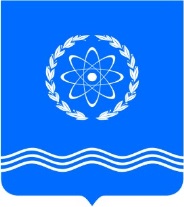 Калужская областьАДМИНИСТРАЦИЯ ГОРОДА ОБНИНСКАПОСТАНОВЛЕНИЕ_________ № __________Об  утверждении  размера платы за пользование жилым помещением (платы за наем) для нанимателей жилых помещений  по договорам социального найма  и договорам найма жилых помещений государственного или муниципального  жилищного  фонда в муниципальном образовании «Город Обнинск» В соответствии со статьями 154, 156 Жилищного кодекса Российской Федерации, Федеральным законом от 06.10.2003 № 131- ФЗ «Об общих принципах организации местного самоуправления в Российской Федерации», Приказом Министерства строительства и жилищно-коммунального хозяйства РФ от 27.09.2016 № 668/пр «Об утверждении методических указаний установления размера платы за пользование жилым помещением для нанимателей жилых помещений по договорам социального найма и договорам найма жилых помещений государственного или муниципального жилищного фонда», статьи 9 Устава муниципального образования «Город Обнинск», Положением о расчете размера платы за пользование жилым помещением (плата за наем) для нанимателей жилых помещений по договорам социального найма и договорам найма жилых помещений государственного или муниципального жилищного фонда в муниципальном образовании «Город Обнинск», утвержденным постановлением Администрации г. Обнинска от 15.05.2017 № 732-п, решением Обнинского городского Собрания городского округа «Город Обнинск» от ______ № ____ и письмом прокуратуры города Обнинска от 11.06.2019 № 7-29-2019ПОСТАНОВЛЯЮ:1. Утвердить с 01.07.2019 размер платы за пользование жилым помещением (платы за наем)  для нанимателей жилых помещений по договорам  социального  наймаи договорам найма жилых помещений государственного или муниципального жилищного фонда в муниципальном образовании «Город Обнинск» (Приложение ). 2. Внесение платы за пользование жилым помещением (платы за наем) нанимателями жилых помещений по договорам социального найма и договорам найма жилых помещений государственного или муниципального жилищного фонда в муниципальном образовании «Город Обнинск» осуществляется в порядке и в сроки, установленные жилищным законодательством. 3. Признать утратившим силу с 01.07.2019 пункт 1 постановления Администрации города от 27.06.2018 № 1057- п «Об утверждении размера платы за пользование жилым помещением (платы за наем)  для нанимателей жилых помещений по договорам  социального  найма и договорам найма жилых помещений государственного или муниципального жилищного фонда в муниципальном образовании "Город Обнинск". 4. Настоящее постановление вступает в силу после  официального опубликования.5. Контроль за исполнением настоящего постановления возложить на заместителя главы  Администрации  города по вопросам  городского хозяйства Лежнина В.В., начальника Управления  финансов Администрации города Коновалову Л.И.Глава Администрации города                                                                             В.В.ШапшаПриложение к постановлению Администрации города _________№ _______Размер платы за пользование жилым помещением (платы за наем)      для нанимателей жилых помещений по договорам социального найма     и договорам найма жилых помещений государственного или муниципального жилищного фонда в муниципальном образовании «Город Обнинск» №п/пНаименование групп жильяот срока эксплуатации Все виды благоустройства, руб. за кв.м. общей площади  жилых помещений в месяцОтсутствие одного и более видов благоустройства, руб. за кв.м. общей площади  жилых помещений в месяц  1Жилые помещения в  многоквартирных  домах сроком эксплуатации от 0 до 20 лет 8,137,612Жилые помещения в  многоквартирных домах сроком эксплуатации от 21 до 50 лет7,877,353Жилые помещения в   многоквартирных  домах сроком эксплуатации свыше 50 лет  7,356,82